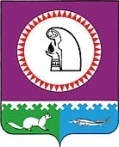 ПРОЕКТ         В целях реализации Указа Президента Российской Федерации от 07.05.2012 № 600 «О мерах по обеспечению граждан Российской Федерации доступным и комфортным жильем и повышению качества жилищно-коммунальных услуг», в соответствии с  Земельным  кодексом Российской Федерации, Законами Ханты-Мансийского автономного округа - Югры от 03.05.2000 № 26-оз «О регулировании отдельных земельных отношений в Ханты-Мансийском автономном округе – Югре», от 06.07.2005 № 57-оз «О регулировании отдельных жилищных отношений в Ханты-Мансийском автономном округе – Югре», постановлением администрации городского поселения Октябрьское от 05.06.2015 № 151 «Об утверждении Порядка бесплатного предоставления в собственность отдельным категориям граждан земельных участков для строительства индивидуальных жилых домов на территории городского поселения Октябрьское», Уставом городского поселения Октябрьское:         1. Утвердить план мероприятий («дорожную карту») «Реализация бесплатного предоставления в собственность отдельным категориям граждан земельных участков для индивидуального жилищного строительства на территории городского поселения Октябрьское» на 2016-2020 годы (далее – «дорожная карта») согласно приложению к настоящему постановлению.         2. Обнародовать настоящее постановление путем размещения в сети Интернет на официальном сайте городского поселения Октябрьское  www.admoktpos.ru.         3. Настоящее постановление вступает в силу после его официального обнародования.         4. Контроль за выполнением постановления оставляю за собой.Приложение  к постановлению администрации городского поселения  Октябрьское                                                                           от « ___» ___________ 2016 № ___ПЛАН мероприятий («дорожная карта») «Реализация бесплатного предоставления в собственность отдельным категориям граждан земельных участков для индивидуального жилищного строительства на территории городского поселения Октябрьское» на 2016-2020 годы 1. Общие положения1.1. Реализация плана мероприятий («дорожной карты») «Реализация бесплатного предоставления в собственность отдельным категориям граждан земельных участков для индивидуального жилищного строительства на территории городского поселения Октябрьское» на 2016-2020 годы (далее – «дорожная карта») направлена на социальную поддержку гражданам, отнесенным к категориям, указанным в пункте 1 статьи 7.4 Закона Ханты-Мансийского автономного округа - Югры от 06.07.2005 № 57-оз «О регулировании отдельных жилищных отношений в Ханты-Мансийском автономном округе – Югре» в форме бесплатного предоставления земельных участков в случаях, предусмотренных Земельным  кодексом Российской Федерации, Законами Ханты-Мансийского автономного округа - Югры от 03.05.2000 № 26-оз «О регулировании отдельных земельных отношений в Ханты-Мансийском автономном округе – Югре», от 06.07.2005 № 57-оз «О регулировании отдельных жилищных отношений в Ханты-Мансийском автономном округе – Югре», постановлением администрации городского поселения Октябрьское от 05.06.2015 № 151 «Об утверждении Порядка бесплатного предоставления в собственность отдельным категориям граждан земельных участков для строительства индивидуальных жилых домов на территории городского поселения Октябрьское» (далее – Порядок).1.2. Целью «дорожной карты» является определение мероприятий по освоению и формированию земельных участков, предназначенных для предоставления гражданам, отнесенным к категориям, указанным в пункте 1 статьи 7.4 Закона Ханты-Мансийского автономного округа - Югры от 06.07.2005 № 57-оз «О регулировании отдельных жилищных отношений в Ханты-Мансийском автономном округе – Югре» для индивидуального жилищного строительства, с указанием сроков исполнения и ответственных, а также мероприятия по контролю за осуществлением строительства и подключением объектов индивидуального жилищного строительства к сетям инженерно-технического обеспечения.1.3. Результатом успешной реализации «дорожной карты» является бесплатное предоставление земельных участков для индивидуального жилищного строительства гражданам, указанным в пункте 1 статьи 7.4 Закона Ханты-Мансийского автономного округа - Югры от 06.07.2005 № 57-оз «О регулировании отдельных жилищных отношений в Ханты-Мансийском автономном округе – Югре», и удовлетворение потребности в таких участках.Для оценки эффективности реализации «дорожной карты» выбраны следующие контрольные показатели:* Значение показателей предоставления земельных участков определяется как плановое значение на соответствующий год.К концу 2018 года общее количество предоставленных земельных участков должно составить 24.1.4. Возможными препятствиями для реализации «дорожной карты» являются:	- отсутствие бюджетного финансирования на осуществление мероприятий;	- недобросовестное выполнение исполнителями работ условий муниципальных контрактов, заключенных в целях проведения кадастровых работ в отношении земельных участков, а также работ по проектированию и строительству объектов транспортной и инженерной инфраструктур к земельным участкам.	При наличии любого из перечисленных препятствий некоторые цели «дорожной карты» не будут реализованы в полной мере и контрольные показатели не будут достигнуты.2. План мероприятийАДМИНИСТРАЦИЯ ГОРОДСКОГО ПОСЕЛЕНИЯ ОКТЯБРЬСКОЕОктябрьского районаХанты-Мансийского автономного округа-ЮгрыПОСТАНОВЛЕНИЕАДМИНИСТРАЦИЯ ГОРОДСКОГО ПОСЕЛЕНИЯ ОКТЯБРЬСКОЕОктябрьского районаХанты-Мансийского автономного округа-ЮгрыПОСТАНОВЛЕНИЕАДМИНИСТРАЦИЯ ГОРОДСКОГО ПОСЕЛЕНИЯ ОКТЯБРЬСКОЕОктябрьского районаХанты-Мансийского автономного округа-ЮгрыПОСТАНОВЛЕНИЕАДМИНИСТРАЦИЯ ГОРОДСКОГО ПОСЕЛЕНИЯ ОКТЯБРЬСКОЕОктябрьского районаХанты-Мансийского автономного округа-ЮгрыПОСТАНОВЛЕНИЕАДМИНИСТРАЦИЯ ГОРОДСКОГО ПОСЕЛЕНИЯ ОКТЯБРЬСКОЕОктябрьского районаХанты-Мансийского автономного округа-ЮгрыПОСТАНОВЛЕНИЕАДМИНИСТРАЦИЯ ГОРОДСКОГО ПОСЕЛЕНИЯ ОКТЯБРЬСКОЕОктябрьского районаХанты-Мансийского автономного округа-ЮгрыПОСТАНОВЛЕНИЕАДМИНИСТРАЦИЯ ГОРОДСКОГО ПОСЕЛЕНИЯ ОКТЯБРЬСКОЕОктябрьского районаХанты-Мансийского автономного округа-ЮгрыПОСТАНОВЛЕНИЕАДМИНИСТРАЦИЯ ГОРОДСКОГО ПОСЕЛЕНИЯ ОКТЯБРЬСКОЕОктябрьского районаХанты-Мансийского автономного округа-ЮгрыПОСТАНОВЛЕНИЕАДМИНИСТРАЦИЯ ГОРОДСКОГО ПОСЕЛЕНИЯ ОКТЯБРЬСКОЕОктябрьского районаХанты-Мансийского автономного округа-ЮгрыПОСТАНОВЛЕНИЕАДМИНИСТРАЦИЯ ГОРОДСКОГО ПОСЕЛЕНИЯ ОКТЯБРЬСКОЕОктябрьского районаХанты-Мансийского автономного округа-ЮгрыПОСТАНОВЛЕНИЕАДМИНИСТРАЦИЯ ГОРОДСКОГО ПОСЕЛЕНИЯ ОКТЯБРЬСКОЕОктябрьского районаХанты-Мансийского автономного округа-ЮгрыПОСТАНОВЛЕНИЕАДМИНИСТРАЦИЯ ГОРОДСКОГО ПОСЕЛЕНИЯ ОКТЯБРЬСКОЕОктябрьского районаХанты-Мансийского автономного округа-ЮгрыПОСТАНОВЛЕНИЕ««»2016г.№п.г.т. Октябрьскоеп.г.т. Октябрьскоеп.г.т. Октябрьскоеп.г.т. Октябрьскоеп.г.т. Октябрьскоеп.г.т. Октябрьскоеп.г.т. Октябрьскоеп.г.т. Октябрьскоеп.г.т. Октябрьскоеп.г.т. Октябрьскоеп.г.т. Октябрьскоеп.г.т. ОктябрьскоеОб утверждении плана мероприятий («дорожной карты») «Реализация бесплатного предоставления в собственность отдельным категориям граждан земельных участков для индивидуального жилищного строительства на территории городского поселения Октябрьское» на 2016-2020 годыОб утверждении плана мероприятий («дорожной карты») «Реализация бесплатного предоставления в собственность отдельным категориям граждан земельных участков для индивидуального жилищного строительства на территории городского поселения Октябрьское» на 2016-2020 годыОб утверждении плана мероприятий («дорожной карты») «Реализация бесплатного предоставления в собственность отдельным категориям граждан земельных участков для индивидуального жилищного строительства на территории городского поселения Октябрьское» на 2016-2020 годыОб утверждении плана мероприятий («дорожной карты») «Реализация бесплатного предоставления в собственность отдельным категориям граждан земельных участков для индивидуального жилищного строительства на территории городского поселения Октябрьское» на 2016-2020 годыОб утверждении плана мероприятий («дорожной карты») «Реализация бесплатного предоставления в собственность отдельным категориям граждан земельных участков для индивидуального жилищного строительства на территории городского поселения Октябрьское» на 2016-2020 годыОб утверждении плана мероприятий («дорожной карты») «Реализация бесплатного предоставления в собственность отдельным категориям граждан земельных участков для индивидуального жилищного строительства на территории городского поселения Октябрьское» на 2016-2020 годыОб утверждении плана мероприятий («дорожной карты») «Реализация бесплатного предоставления в собственность отдельным категориям граждан земельных участков для индивидуального жилищного строительства на территории городского поселения Октябрьское» на 2016-2020 годыОб утверждении плана мероприятий («дорожной карты») «Реализация бесплатного предоставления в собственность отдельным категориям граждан земельных участков для индивидуального жилищного строительства на территории городского поселения Октябрьское» на 2016-2020 годыГлава городского поселения Октябрьское                                                         В.В.Сенченков  Наименованиеконтрольного показателяБазовое значениена 01 января 2016 года2016 год2017 год2017 год2017 год2020 год1234567Количество предоставленных земельных участков гражданам, указанным в пункте 1 статьи 7.4 Закона Ханты-Мансийского автономного округа - Югры от 06.07.2005 № 57-оз «О регулировании отдельных жилищных отношений в Ханты-Мансийском автономном округе – Югре»*045555№ п/пНаименования мероприятияСрок реализацииОтветственный исполнительОжидаемый результат123451.Разработка административного регламента постановки на учет отдельных категорий граждан в целях бесплатного предоставления земельных участков для индивидуального жилищного строительства на территории городского поселения ОктябрьскоеI квартал 2016 годаГлавный специалист отдела поимущественным и  земельным отношениям,жизнеобеспечению, ГО и ЧС администрации городского поселения Октябрьскоерегулирование и оптимизация процедуры подачи, приема, рассмотрения и учета заявлений отдельных категорий граждан для бесплатного предоставления земельных участков2.Разработка административного регламента принятия решений о бесплатном предоставлении земельных участков для индивидуального жилищного строительства отдельным категориям граждан на территории городского поселения ОктябрьскоеII квартал 2016 годаГлавный специалист отдела поимущественным и  земельным отношениям,жизнеобеспечению, ГО и ЧС администрации городского поселения Октябрьскоерегулирование и оптимизация процедуры принятия решений о бесплатном предоставлении земельных участков отдельным категориям граждан3.Разработка, утверждение плана мероприятий по освоению земельных участков, предусматривающего мероприятия по градостроительной подготовке земельных участков, строительству объектов инженерной инфраструктуры, образованию, проведению кадастровых работ и постановке на государственный кадастровый учет земельных участков, ответственных исполнителей, этапы освоения и сроки их реализации, а также мероприятия по контролю за осуществлением строительства и подключением (технологическим присоединением) объектов индивидуального жилищного строительства к сетям инженерно-технического обеспечения I – II квартал 2016 годаЗаведующий отдела по вопросамимущественных и  земельных отношений,жизнеобеспечению, ГО и ЧС администрации городского поселения Октябрьскоеопределение мероприятий по освоению земельных участков, предназначенных для предоставления отдельным категориям граждан для возможности осуществления мониторинга ситуации о готовности земельных участков4.Определение потребности в земельных участках, предназначенных для бесплатного предоставления отдельным категориям граждан, для индивидуального жилищного строительства, на основании списков граждан, имеющих право и реализовавших свое право на бесплатное предоставление земельных участков на территории администрации городского поселения Октябрьскоена 01 января ежегодноГлавный специалист отдела поимущественным и  земельным отношениям,жизнеобеспечению, ГО и ЧС администрации городского поселения Октябрьскоеопределение потребности в земельных участках, предназначенных для бесплатного предоставления отдельным категориям граждан в целях своевременного планирования финансирования расходов на корректировку документов территориального планирования и градостроительного зонирования, по планировке территорий, проведение кадастровых работ, обеспечение земельных участков, предназначенных для индивидуального жилищного строительства, необходимой инженерной инфраструктурой5.Образование, проведение кадастровых работ, постановка на государственный кадастровый учет земельных участков, предназначенных для бесплатного предоставления отдельной категории граждан для индивидуального жилищного строительствав сроки, установленные контрактом Главный специалист отдела поимущественным и  земельным отношениям,жизнеобеспечению, ГО и ЧС администрации городского поселения Октябрьскоеформирование земельных участков на первоочередном этапе с целью бесплатного предоставления льготной категории граждан 6.Ежеквартальный мониторинг реализации плана мероприятийдо 05 числа месяца, следующего за отчетным кварталомЗаведующий отдела по вопросамимущественных и  земельных отношений,жизнеобеспечению, ГО и ЧС администрации городского поселения Октябрьскоеналичие актуальной информации о реализации плана мероприятий на территории городского поселения Октябрьское7.Ежеквартальный мониторинг предоставления земельных участков отдельным категориям граждан для индивидуального жилищного строительствадо 23 числа последнего месяца кварталаГлавный специалист отдела поимущественным и  земельным отношениям,жизнеобеспечению, ГО и ЧС администрации городского поселения Октябрьскоеналичие актуальной информации о количестве земельных участков, предоставленных отдельным категориям граждан на территории городского поселения Октябрьское8.Ежегодный мониторинг информации о количестве земельных участков, планируемых и предоставленных под индивидуальное жилищное строительство для отдельной категории граждан на городского поселения Октябрьскоеежегодно,до 15 января (по состоянию на 01 января года, следующего за отчетным)Главный специалист отдела поимущественным и  земельным отношениям,жизнеобеспечению, ГО и ЧС администрации городского поселения ОктябрьскоеНаличие информации, позволяющей обеспечить контроль над исполнением Порядка